Основные права детей в РоссииПраво на семьюПраво на общение с родственникамиПраво на защитуПраво на мнениеПраво на имяПрава и свободы ребенка защищаются международным правом и внутренним законодательством наряду со всеми остальными ценностями. Россия, вступив на путь формирования правового социального государства, став участницей многочисленных международных актов в области регулирования и защиты прав человека, приняла на себя также и обязательства, связанные с обеспечением прав детей.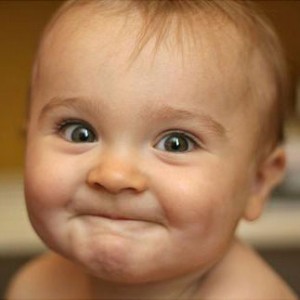 Права детей в России регулируются многочисленными нормативными актами, как международными, так и внутренними. Среди них:Семейный кодекс Российской Федерации;Федеральный закон «Об основных гарантиях прав ребенка в Российской Федерации»;Федеральный закон «Об опеке и попечительстве»;Федеральный закон «Об основах системы профилактики безнадзорности и правонарушений несовершеннолетних»;Кодекс Российской Федерации об административных правонарушениях (в части установления ответственности за препятствия деятельности уполномоченного по правам ребенка в России);Указ Президента РФ «Об Уполномоченном при Президенте Российской Федерации по правам ребенка»;Указ Президента РФ «О дополнительных мерах по обеспечению прав и защиты интересов несовершеннолетних граждан Российской Федерации»;Указ Президента РФ «О создании фонда поддержки детей, находящихся в трудной жизненной ситуации»;Указ Президента РФ «О Национальной стратегии действий в интересах детей на 2012-2017 годы»;Постановление Правительства РФ «О государственном докладе о положении детей и семей, имеющих детей, в Российской Федерации»;Постановление Правительства РФ «О Совете при Правительстве Российской Федерации по вопросам попечительства в социальной сфере».Это, конечно, не все нормативные акты, регулирующие права ребенка в России, а лишь основные из них.Итак, какие права имеет ребенок?Право на семьюКаждый ребенок имеет право жить и воспитываться в семье. В этой статье мы вместе с нашим законодателем будем называть ребенком того, кто не достиг возраста 18 лет, то есть является несовершеннолетним.
Что же включает в себя это право?Во-первых, это возможность жить и воспитываться в семье. Для полноценного психического и нравственного развития личности ребенка, конечно, семья является одним из важнейших условий. Именно поэтому без преувеличения главным правом ребенка является его право жить и воспитываться в семье.Именно поэтому также приоритетным у нас в стране является усыновление при решении вопроса об устройстве детей, а не какие-то иные формы их устройства в семью.Во-вторых, это право знать своих родителей. Исключением из этого правила являются случаи, когда необходимо сохранить тайну усыновления. В этих ситуациях дабы не травмировать психику ребенка его право знать своих родителей ограничено в силу закона. Для него родителями являются усыновители, пока тайна усыновления не открыта.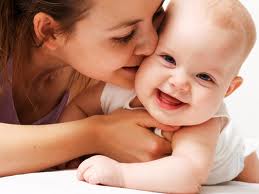 В-третьих, это право на заботу родителей. Этому праву ребенка соответствует прямая обязанность родителей заботиться о своих детях. Эта забота включает в себя весь набор обязанностей отца и матери:забота об образовании;забота о здоровье (физическом и психологическом);забота о развитии (физическом и нравственном);забота о материальном обеспечении ребенка.Следует помнить, что неисполнение таких обязанностей может повлечь лишение родителей их прав в отношении детей. Эта крайняя мера является одним из способов защиты прав и интересов несовершеннолетних.В-четвертных, это право на совместное проживание с родителями. Конечно, речь идет только о таких случаях, когда проживание вместе с родителями не наносит ущерб личности ребенка, его законным правам и интересам.
В противном случае ребенок может быть изъят из семьи в соответствии с законом, а родители ограничены в правах на детей либо вовсе лишены таких прав.!!! Ребенок имеет права на воспитание своими родителями, обеспечение его интересов, всестороннее развитие, уважение его человеческого достоинства.Право на общение с родственникамиРебенок имеет право не только жить вместе с родителями, но и общаться со своими родственниками.Помимо родителей, с которыми ребенок, имеет безусловное право общения, в законе перечислены также:бабушка;дедушка;братья;сестры;другие родственники.Под другими родственниками понимаются дяди, тети, двоюродные братья и сестры, двоюродные бабушки, дедушки и так далее.Причем на это право ребенка не должно никоим образом влиять расторжение брака его родителями. На сегодняшний день продолжает сохраняться практика, когда суды при разводе родителей оставляют детей преимущественно с матерью. На этом основании многие матери ошибочно полагают, что тем самым они могут каким-то образом шантажировать бывших мужей и не давать им видеться и общаться с ребенком.Это мнение таких матерей глубоко ошибочно. Никто кроме суда не может запретить родителю общаться с ребенком. Более того, если мать препятствует общению отца с ребенком, это может служить основанием для передачи ребенка на воспитание отцу.Это же правило распространяется на случаи, когда родители проживают в разных государствах. К сожалению, такие ситуации часто становятся поводом для шантажа одного бывшего супруга в отношении другого. Дети часто просто незаконно вывозятся за пределы страны и бесследно пропадают. Причем на сегодняшний день нет эффективного правового механизма защиты от таких действий недобросовестных родителей.Право на общение с родителями также сохраняется и в случаях, когда ребенок находится в экстремальной ситуации. К таким ситуациям законом отнесены:задержание;арест;заключение под стражу;нахождение в медицинской организации.Правда, в этих случаях право на общение ограничивается в соответствии с законом и регулируется уже специальным образом.Право на защитуРебенок имеет право на защиту своих законных интересов и гарантированных законом прав. Кто может и должен защищать права ребенка?Во-первых, это родители. Как известно, родители выступают в качестве законных представителей ребенка в отношениях со всеми лицами: физическими, юридическими, органами государственной власти, муниципальными органами, а также правоохранительными органами и судом. Это означает, что отец или мать действуют от имени несовершеннолетнего без каких-либо специальных полномочий, то есть по уже факту самого родства. Им не нужна доверенность или какой-либо иной документ, достаточно лишь подтверждения происхождения ребенка, коим выступает свидетельство о рождении.Во-вторых, права ребенка при отсутствии родителей защищают опекуны, попечители, усыновители, приемные родители.В-третьих, интересы и права ребенка призваны защищать органы опеки и попечительства. Их функции в настоящее время выполняют органы исполнительной власти субъектов РФ.В-четвертых, права несовершеннолетних защищает прокурор.Наконец, суды Российской Федерации также призваны защищать интересы ребенка.В исключительных случаях, когда ребенок является эмансипированным (то есть признан полностью дееспособным до достижения 18 лет), он может отстаивать свои права самостоятельно.Однако и всем остальным детям предоставлено такое право – самостоятельно защищать себя, но только при условии, что родители таких детей злоупотребляют своими родительскими правами, либо уклоняются от исполнения родительских обязанностей, либо иным образом нарушают интересы ребенка. В этих случаях ребенок может обратиться самостоятельно в орган опеки и попечительства. А если несовершеннолетнему уже исполнилось 14 лет, то он вправе обратиться в суд.В последнем случае его в суде будет представлять также орган опеки, который будет привлечен к участию в деле по инициативе суда.Право на мнениеРебенок имеет право выражать свое мнение. При этом следует различать случаи, когда мнение ребенка является обязательным, и когда оно может быть учтено (но не обязательно) при решении того или иного вопроса.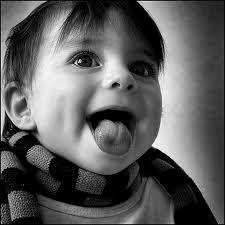 Несовершеннолетний может выражать свое мнение в семье при решении любого вопроса, который, так или иначе, касается его интересов. Он также имеет право на заслушивание его мнения в ходе любого административного или судебного разбирательства, касающегося его прав.Мнение ребенка, которому исполнилось 10 лет должно в любом случае быть учтено при решении того или иного затрагивающего его интересы вопроса. Это, однако, не означает, что его мнение является обязательным. Но, к примеру, суд отклоняя мнение ребенка все же должен на него сослаться и мотивировать, почему оно отклонено – противоречит ли это его интересам или по какой-то иной причине.При этом, есть ряд случаев, когда требуется именно согласие несовершеннолетнего ребенка, то есть его мнение является обязательным (речь идет о детях 10 и более лет):изменение имени и (или) фамилии;восстановление родительских прав в отношении ребенка;усыновление;изменение имени, фамилии и отчества при усыновлении;запись усыновителей в качестве родителей в книге рождения;изменение имени, фамилии и отчества при отмене усыновления;назначение опекуна и попечителя.Право на имяРебенок имеет право на имя, фамилию и отчество. Имя дается несовершеннолетнему по соглашению родителей, а отчество – по имени отца. Если, конечно, по-другому не положено в соответствии с национальным обычаем или в соответствии с законом субъекта РФ.Фамилия присваивается по фамилии родителей. А если у матери и отца разные фамилии, то ребенку дается фамилия или отца, или матери – по соглашению между ними.Если не удается достичь согласия по поводу имени и фамилии малыша, то все такие разногласия решаются органом опеки.Если родители ребенка жили в гражданском браке, и после рождения отцовство не устанавливалось, то имя и отчество ребенку присваиваются по указанию матери, а фамилия дается по фамилии матери.